Place:kadampanad			Date:	13-11-2023							SREEVIDYASREEVIDYABSC NURSE SREEVIDYABSC NURSE SREEVIDYABSC NURSE Thiruvonam,iverkala naduvil,iverkala east po puthoor,kollam+91 7025647342Sreevidyas2000@gmail.com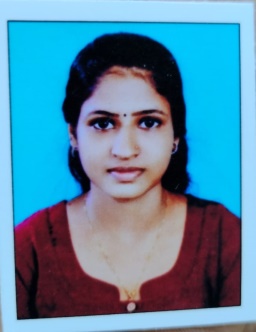 To obtain a B.Sc. nurse position which will create opportunities to expand practical experience and knowledge, while at the same time providing quality health care and discharging duties effectively.To obtain a B.Sc. nurse position which will create opportunities to expand practical experience and knowledge, while at the same time providing quality health care and discharging duties effectively.To obtain a B.Sc. nurse position which will create opportunities to expand practical experience and knowledge, while at the same time providing quality health care and discharging duties effectively.Key skillsEDUCATIONKey skillsEDUCATIONPatient and family managementStress managementDetail-orientedCompassionMicrosoft OfficeDecision MakingBachelor of Science Nursing (October 2023)Rajiv Gandhi University of Health Sciences, BangaloreHigher Secondary Education (March 2019)Kerala State higher secondary school,puthoorSecondary Education (June 2017)Kerala state high school,kadampanadBachelor of Science Nursing (October 2023)Rajiv Gandhi University of Health Sciences, BangaloreHigher Secondary Education (March 2019)Kerala State higher secondary school,puthoorSecondary Education (June 2017)Kerala state high school,kadampanadPERSONAL INFO.PERSONAL INFO.DECLARATIONDECLARATIONI Sreevidya hereby declare that all the above furnished details are true to the best of my knowledge and belief.I Sreevidya hereby declare that all the above furnished details are true to the best of my knowledge and belief.I Sreevidya hereby declare that all the above furnished details are true to the best of my knowledge and belief.